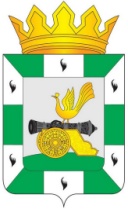 МУНИЦИПАЛЬНОЕ ОБРАЗОВАНИЕ«СМОЛЕНСКИЙ РАЙОН» СМОЛЕНСКОЙ ОБЛАСТИСМОЛЕНСКАЯ РАЙОННАЯ ДУМАРЕШЕНИЕот 26 сентября 2019 года          № 74Об информации Администрации муниципального образования «Смоленский район» Смоленской области о подготовке объектов коммунального хозяйства к прохождению отопительного сезона 2019-2020 гг. на территории муниципального образования «Смоленский район» Смоленской областиРуководствуясь Федеральным законом от 6 октября 2003 года
№ 131-ФЗ «Об общих принципах организации местного самоуправления в Российской Федерации», Уставом муниципального образования «Смоленский район» Смоленской области, Смоленская районная ДумаРЕШИЛА:	Информацию заместителя Главы муниципального образования «Смоленский район» Смоленской области - начальника управления жилищно-коммунального хозяйства, строительства и коммуникаций Администрации муниципального образования «Смоленский район» Смоленской области Игнатенковой Г.В. о подготовке объектов коммунального хозяйства к прохождению отопительного сезона 2019-2020 гг. на территории муниципального образования «Смоленский район» Смоленской области принять к сведению.Председатель Смоленской районной Думы                                                          С.Е. Эсальнек